Lesson 5:  Events and Venn Diagrams Student OutcomesStudents represent events by shading appropriate regions in a Venn diagram.Given a chance experiment with equally likely outcomes, students calculate counts and probabilities by adding or subtracting given counts or probabilities.Students interpret probabilities in context.Lesson NotesThis lesson introduces Venn diagrams to represent the sample space and various events and sets the stage for the two lessons that follow, which introduce students to probability formulas.  The purpose is to provide a bridge between using the two-way table approach and using formulas to calculate probabilities.  Venn diagrams also provide an opportunity to visually represent the population needed to understand what is requested in the exercises.Classwork Opening (4 minutes)While blank Venn diagrams are supplied for most exercises, use the examples to informally assess students.  As students become proficient with Venn diagrams, consider asking them to solve without providing the diagrams.Draw the following Venn diagram on the board: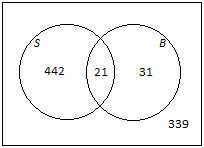 Discuss the following descriptions of a certain high school:  students participate in organized sports but do not play in the band, students play in the band but do not participate in organized sports, students participate in organized sports and play in the band, and students neither participate in organized sports nor play in the band.Indicate to students (especially if this is their first time working with Venn diagrams) that the diagram you drew and the descriptions you gave of a certain high school are connected.  Ask students what they think the outer rectangle represents.  If necessary to continue this discussion, point out that the rectangle is a visual representation of all of the student population of the school (emphasize population).  Also ask students to explain what they think the circle labeled  represents and what the circle labeled  represents.  Allow your students to develop a description of circle  as high school students who participate in sports and circle  as students who play in the band.  Ask them to also explain why the circles overlap and what the overlapping part of the circles represents in this school.  As students begin to make sense of this diagram with the numbers provided about this high school, ask them the following questions:How many students participate in organized sports?How many students play in the band?How many students do not participate in organized sports?How many students participate in organized sports or play in the band?  (Explain that or always includes the possibility of both.)Connecting the numbers in the Venn diagram to probability questions will be a focus of this lesson.Example 1 (5 minutes):  Shading Regions of a Venn DiagramHere students are introduced to Venn diagrams and are shown the process of shading appropriate regions.  Work through each part as a class.  
Example 1:  Shading Regions of a Venn DiagramAt a high school, some students play soccer and some do not.  Also, some students play basketball and some do not.  This scenario can be represented by a Venn diagram, as shown below.  The circle labeled  represents the students who play soccer, the circle labeled represents the students who play basketball, and the rectangle represents all the students at the school.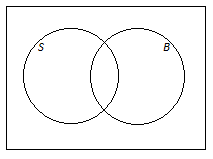 On the Venn diagrams provided, shade the region representing the students whoExercise 1 (5 minutes)Let students work individually shading regions of a Venn diagram.  Then allow them to compare answers with a neighbor.
Exercise 1An online bookstore offers a large selection of books.  Some of the books are works of fiction, and some are not.  Also, some of the books are available as e-books, and some are not.  Let  be the set of books that are works of fiction, and let be the set of books that are available as e-books.  On the Venn diagrams provided, shade the regions representing books that areExample 2 (6 minutes):  Showing Numbers of Possible Outcomes (and Probabilities) in a Venn DiagramStudents are introduced to the use of Venn diagrams to display numbers of possible outcomes and probabilities and how these numbers or probabilities can be added or subtracted.Note that the technique of showing the number (or probability) associated with an entire circle in the Venn diagram uses a line drawn to the circle.  This is the only way to add this information to the diagram without introducing confusion.Each of the probabilities in the final part of the question is calculated by dividing the equivalent number in the first Venn diagram by.  It is important to point out to the students that the four probabilities in the diagram sum to , as this fact will be used in the exercises that follow.
Example 2: Showing Numbers of Possible Outcomes (and Probabilities) in a Venn DiagramThink again about the school introduced in Example 1.  Suppose that  students play soccer,  students play basketball, and  students play both sports.  There are a total of  students at the school.Complete the Venn diagram below by writing the numbers of students in the various regions of the diagram.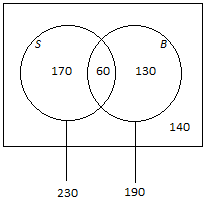 Answer:How many students play basketball but not soccer?Suppose that a student will be selected at random from the school.What is the probability that the selected student plays both sports?Complete the Venn diagram below by writing the probabilities associated with the various regions of the diagram.Answer: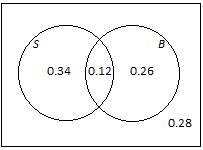 Example 3 (8 minutes):  Adding and Subtracting ProbabilitiesStudents are introduced to problems where probabilities (not counts) are given and to more challenging additions and subtractions than in Example 2.  The proportions are given as percentages in the questions, but the solution should be expressed entirely in terms of decimals.Part (b) is designed to demonstrate that students are doing the same work as in the previous lessons but expressing it in a different way (Venn diagrams instead of hypothetical 1000 tables).  However, the process of transcribing the probabilities from the Venn diagram to the table is a relatively straightforward one; so, you can omit this part of the question if you feel you might be short of time.  Nonetheless, it is important that students be aware that both approaches are valid and ultimately lead to the same answer.
Example 3: Adding and Subtracting ProbabilitiesThink again about the online bookstore introduced in Exercise 1, and suppose that  of the books are works of fiction,  are available as e-books, and  are available as e-books but are not works of fiction.  A book will be selected at random.  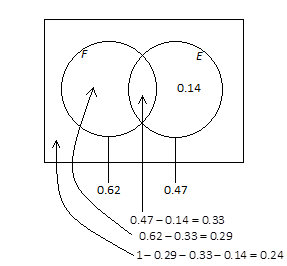 Using a Venn diagram, find the probability that the book will be a work of fiction and available as an e-book.neither a work of fiction nor available as an e-book.Return to the information given at the beginning of the question:   of the books are works of fiction,  are available as e-books, and  are available as e-books but are not works of fiction. How would this information be shown in a hypothetical 1000 table?  (Show your answers in the table provided below.)Complete the hypothetical 1000 table given above.Complete the table below showing the probabilities of the events represented by the cells in the table.How do the probabilities in your table relate to the probabilities you calculated in part (a)?The probabilities are the same.Exercise 2 (5 minutes)Students practice the approaches introduced in the preceding examples.  In this exercise, students are given an opportunity to reason abstractly and quantitatively by using a Venn diagram to represent the given information and answering questions about probability.Let students work with a partner and confirm answers as a class.  In this exercise, you could permit students to omit part (c) if you feel they might be short of time.
Exercise 2When a fish is selected at random from a tank, the probability that it has a green tail is , the probability that it has red fins is , and the probability that it has both a green tail and red fins is .Draw a Venn diagram to represent this information.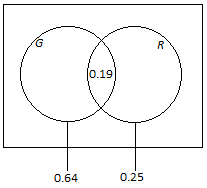 Find the probability that the fish has red fins but does not have a green tail.a green tail but not red fins.neither a green tail nor red fins.Complete the table below showing the probabilities of the events corresponding to the cells of the table.Exercise 3 (5 minutes)This exercise is slightly more challenging and provides additional practice with the process of adding and subtracting probabilities using a Venn diagram.  The proportions are given in the question as percentages, but the solution should be expressed entirely in terms of decimals, as probabilities are typically expressed on a scale from  to .Let students continue to work with a partner and then confirm the answer as a class.
Exercise 3In a company,  of the employees have access to a fax machine,  have access to a fax machine and a scanner, and  have access to neither a fax machine nor a scanner.  Suppose that an employee will be selected at random.  Using a Venn diagram, calculate the probability that the randomly selected employee will not have access to a scanner.  (Note that Venn diagrams and probabilities use decimals or fractions, not percentages.)  Explain how you used the Venn diagram to determine your answer.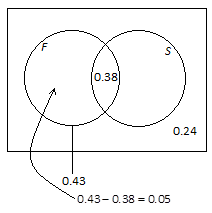 I can see from the Venn diagram that  of the employees have access to a fax machine but not a scanner, and  don’t have access to either.  So, I combined the two to find the probability that a randomly selected employee will not have access to a scanner.Closing (2 minutes)If time allows, consider introducing the mathematical symbols for “and,” “or,” and “not.”  This terminology and the notation for intersections, unions, and complements are introduced in Problem 4 of the Problem Set, but if you have time, consider doing this problem in class.  The intersection of the set  and the set  is written as  and is read as  intersect .  It consists of the elements that are in both  and .  The union of the set  and the set  is written as  and is read as  union .  It consists of the elements that are in either  or  or both.  The complement of the set  is written as  and is read as  complement.  It consists of the elements that are not in .  Other common notations for the  complement are  and .  Note that it may be useful for students to have access to these symbols in a graphic organizer or as a visual on a poster.  This should include the symbol, what it is called, and what it means.Ask students to summarize the main ideas of the lesson in writing or with a neighbor.  Use this as an opportunity to informally assess comprehension of the lesson.  The Lesson Summary below offers some important concepts that should be included. Exit Ticket (5 minutes)Name                 							         		Date              		         Lesson 5:  Events and Venn DiagramsExit TicketAt a high school, some students take Spanish and some do not.  Also, some students take an arts subject, and some do not.  Let  be the set of students who take Spanish and be the set of students who take an arts subject.  On the Venn diagrams given, shade the region representing the students whoWhen a player is selected at random from a high school boys’ baseball team, the probability that he is a pitcher is , the probability that he is right-handed is , and the probability that he is a right-handed pitcher is .  Let be the event that a player is a pitcher, and let  be the event that a player is right-handed.  A Venn diagram is provided below.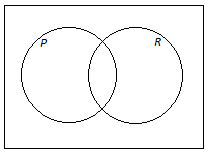 Use the Venn diagram to calculate the probability that a randomly selected player is each of the following.  Explain how you used the Venn diagram to determine your answer.right-handed but not a pitchera pitcher but not right-handedneither right-handed nor a pitcherExit Ticket Sample SolutionsAt a high school, some students take Spanish and some do not.  Also, some students take an arts subject, and some do not.  Let  be the set of students who take Spanish and be the set of students who take an arts subject.  On the Venn diagrams given, shade the region representing the students who
When a player is selected at random from a high school boys’ baseball team, the probability that he is a pitcher is , the probability that he is right-handed is , and the probability that he is a right-handed pitcher is .  Let be the event that a player is a pitcher, and let  be the event that a player is right-handed.  A Venn diagram is provided below.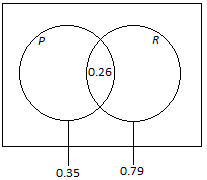 Use the Venn diagram to calculate the probability that a randomly selected player is each of the following.  Explain how you used the Venn diagram to determine your answer.right-handed but not a pitcherI found the probability that the player was right-handed () and subtracted the probability that the player was also a pitcher ().a pitcher but not right-handedI found the probability that the player was a pitcher () and subtracted the probability that the player was also right-handed ().neither right-handed nor a pitcherI used the Venn diagram to determine all of the probabilities associated with the player being right-handed and/or a pitcher.  Then I subtracted each from  to find the probability that the player was not either.Problem Set Sample SolutionsOn a flight, some of the passengers have frequent flier status and some do not.  Also, some of the passengers have checked baggage and some do not.  Let the set of passengers who have frequent flier status be  and the set of passengers who have checked baggage be .  On the Venn diagrams provided, shade the regions representing passengers whoFor the scenario introduced in Problem 1, suppose that, of the  people on the flight,  have checked baggage,  have checked baggage but do not have frequent flier status, and  have neither frequent flier status nor checked baggage.  Using a Venn diagram, calculate the number of people on the flight who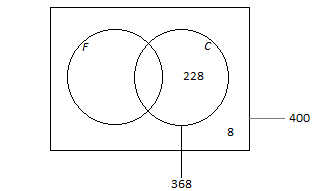 have frequent flier status and have checked baggage.The number of passengers with frequent flier status and checked baggage is .have frequent flier status.The number of passengers with frequent flier status is In the Venn diagram provided below, write the probabilities of the events associated with the regions marked with a star (*).Answer: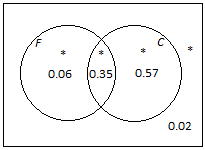 When an animal is selected at random from those at a zoo, the probability that it is North American (meaning that its natural habitat is in the North American continent) is , the probability that it is both North American and a carnivore is , and the probability that it is neither American nor a carnivore is .   Using a Venn diagram, calculate the probability that a randomly selected animal is a carnivore.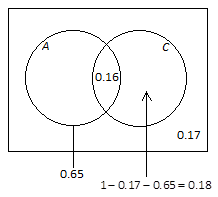 Complete the table below showing the probabilities of the events corresponding to the cells of the table.This question introduces the mathematical symbols for “and,” “or,” and “not.”Considering all the people in the world, let  be the set of Americans (citizens of the United States), and let  be the set of people who have brothers.  The set of people who are Americans and have brothers is represented by the shaded region in the Venn diagram below.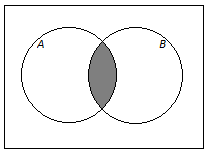 This set is written  (read “ intersect ”), and the probability that a randomly selected person is American and has a brother is written .The set of people who are Americans or have brothers is represented by the shaded region in the Venn diagram below.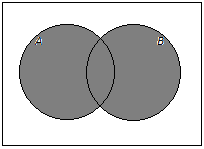 This set is written  (read “ union ”), and the probability that a randomly selected person is American or has a brother is written .The set of people who are not Americans is represented by the shaded region in the Venn diagram below.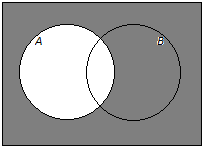 This set is written  (read “ complement”), and the probability that a randomly selected person is not American is written Now think about the cars available at a dealership.  Suppose a car is selected at random from the cars at this dealership.  Let the event that the car has manual transmission be denoted by , and let the event that the car is a sedan be denoted by .  The Venn diagram below shows the probabilities associated with four of the regions of the diagram.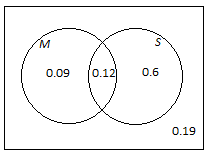 What is the value of ?Complete this sentence using and/or: is the probability that a randomly selected car has a manual transmission    and    is a sedan.What is the value of ?Complete this sentence using and/or: is the probability that a randomly selected car has a manual transmission    or    is a sedan.What is the value of ?Explain the meaning of . is the probability that a randomly selected car is not a sedan.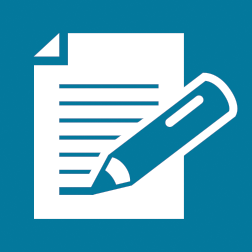 play soccer.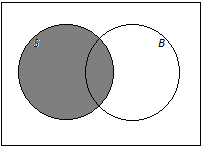 do not play soccer.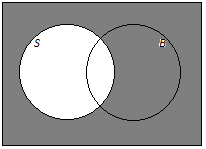 play soccer and basketball.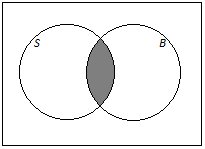 play soccer or basketball. 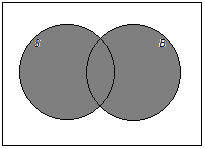 available as e-books.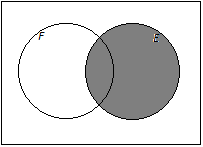 not works of fiction.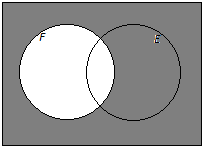 works of fiction and available as e-books.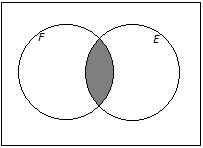 works of fiction or available as e-books.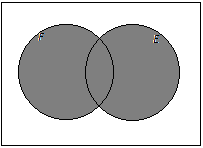 neither works of fiction nor available as e-books.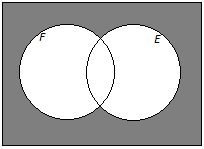 works of fiction that are not available as e-books.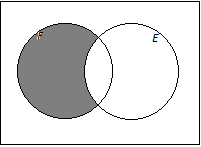 FictionNot FictionTotalAvailable as E-BookNot Available as E-BookTotalFictionNot FictionTotalAvailable as E-BookNot available as E-BookTotalGreen tailNot green tailTotalRed FinsNot Red FinsTotaltake Spanish and an arts subject.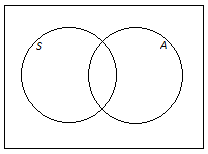 take Spanish or an arts subject.take Spanish but do not take an arts subject.do not take an arts subject.take Spanish and an arts subject.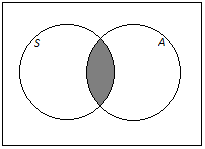 take Spanish or an arts subject.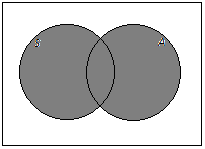 take Spanish but do not take an arts subject.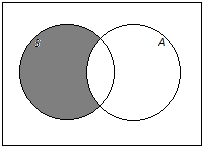 do not take an arts subject.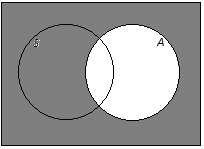 have frequent flier status and have checked baggage.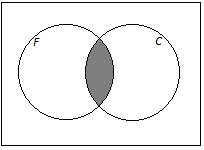 have frequent flier status or have checked baggage.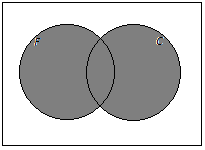 do not have both frequent flier status and checked baggage.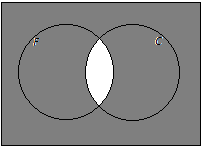 have frequent flier status or do not have checked baggage.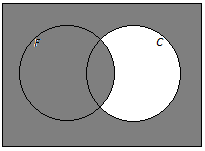 AmericanNot AmericanTotalCarnivoreNot carnivoreTotal